Урок информатики "Новые инструменты Paint" (4-й класс)Тип урока: комбинированный урок.Цель урока: Развитие творческого мышления учащихся; введение новых понятий: инструменты кисть, распылитель, кривая, надпись.Образовательные задачи урока: Закрепление знаний и умений по теме урока;Формирование умений работы с инструментами кисть, распылитель, кривая, надпись в практической работе.Развивающие задачи урока: Развитие познавательного интереса;Формирование творческих способностей;развивать логическое мышление, память.Воспитательные задачи урока: Воспитание аккуратности, умение работать самостоятельно; Формирование информационной культуры учащихся.Форма работы на уроке:Индивидуальная, групповая, коллективная;Устная, письменная;Практическая работа на компьютере.Структура урока. Организационный момент -2 мин.Проверка выполнения домашнего задания - 4 мин. Актуализация опорных знаний и умений - 15 мин.Физкультминутка - 2 минКонтроль знаний учащихся - 10 мин(работа за компьютером)Гимнастика для глаз - 2 мин.Подведение итогов урока. Рефлексия. - 3 мин.Информация о домашнем задании-1-2 минХОД УРОКАСообщение темы и постановка целей урокаУчитель. Здравствуйте, ребята. Сегодня мы продолжаем знакомиться с инструментами графического редактора, и наша задача – научиться работать с новыми кнопками на панели инструментов.Проверка домашнего задания (устный опрос)Актуализация полученных знанийУстная разминка: Игры «Кот в мешке»Каждый ученик вытаскивает из мешка карточку – пиктограмму и рассказывает о назначении инструмента графического редактора.С помощью каких инструментов можно нарисовать данные предметы?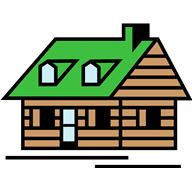 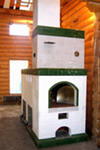 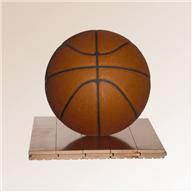 Физкультминутка (упражнения в движении)Работа за компьютеромПрактическая работа. Я помочь тебе хочу – Делай всё, как научу!Мы ведем сначала ровно –Ниточка прямая,А потом мы аккуратноМышку отпускаем.Сделав дела половину,Установим в серединуЭтой нитки мышки «нос»,Кнопку жмём, чтоб здесь «прирос».Мышку в сторону ведем –Этим нитку изогнем,Чтоб закончить дело сразу – Щелкни мышкою два раза.               (кривая)А) Нарисовать с помощью инструмента  Кривая – цветок.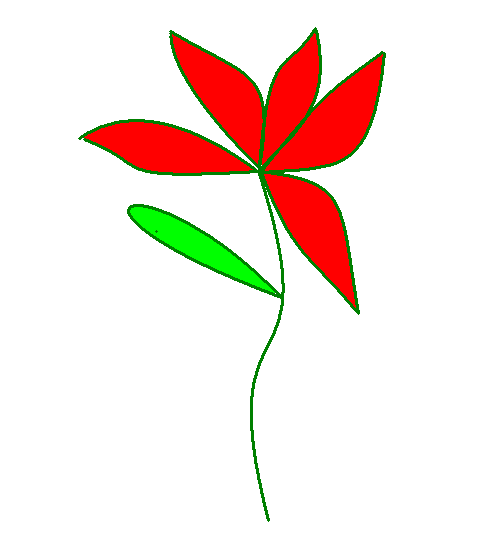 Физкультминутка (разминка для глаз)Выбираем карандашИ начнем рисунок наш.Коричневую веточкуНарисовала СветочкаЗеленые иголочки –Каждый понемножечку.А вышли чтоб пушистыми,Для них возьмем мы …          (кисточки)* * *В кончик краску нанесите – Получился огонек,Это ты его зажегИнструментом …                    (распылитель)В) Нарисовать с помощью инструментов Распылитель, Кисть, Надпись – деревья.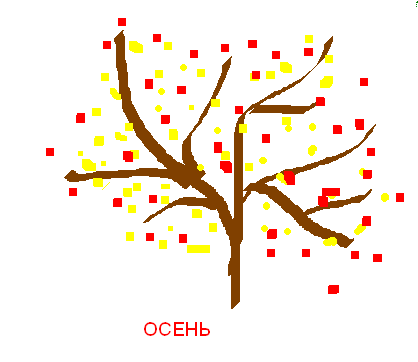 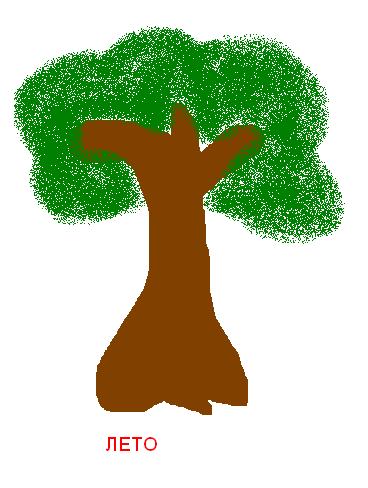 Подведение итога урокаРефлексия Понравилось ли вам работать с новыми инструментами? Считаете ли вы их нужными, важными? Чему вы научились?Домашнее задание. 